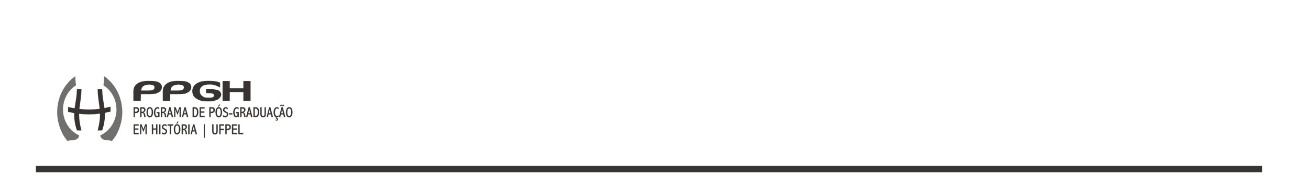 REQUERIMENTO DE ISENÇÃO DE INSCRIÇÃOEu, _____________________________________________________________________, CPF  ____________________________, venho requerer a isenção da taxa de inscrição para o processo de Seleção para o Curso de _________________________ (Mestrado/Doutorado), referente ao _______________ (ano/semestre) promovido pelo Programa de Pós-Graduação em História da Universidade Federal de Pelotas, pois declaro que estou inscrito (a) no Cadastro Único para Programas Sociais do Governo Federal (CadÚnico).


__________________________________________Assinatura do/a candidato/aPelotas, ______ de ______________ de 2023.Número NIS (Número de Identificação Social do CadÚnico):CPF:Data de nascimento:RG:Data de Expedição:Órgão:Nome da mãe: